Кітапша тақырыбы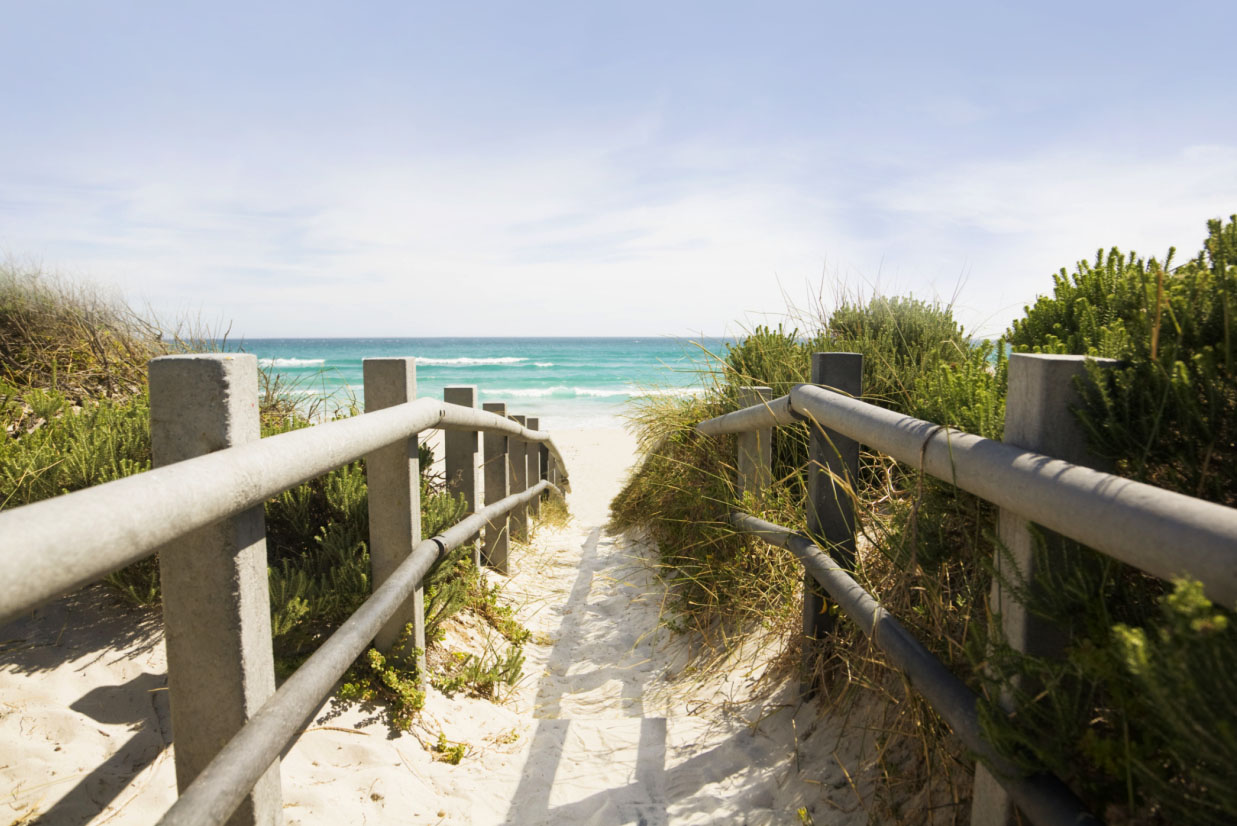 Мына жерде тамаша ұсыныс көтеру!Компания атауыМына жерге ұраныңыз немесе басқа аяқтау мәтінін қосыңыз  |  электрондық пошта мекенжайы  |  веб-мекенжай  |  телефон